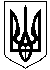 УКРАЇНА ЖИТОМИРСЬКА ОБЛАСТЬНОВОГРАД-ВОЛИНСЬКА МІСЬКА РАДАМІСЬКИЙ  ГОЛОВА РОЗПОРЯДЖЕННЯ
від    12.05.2021  №106(о)Про  відзначення Дня Європи      Керуючись пунктом 20 частини четвертої статті 42 Закону України                  „Про місцеве самоврядування в Україні“, враховуючи лист голови Житомирської обласної державної адміністрації від 28.04.2021 № 4245/1-21/06,  з метою належної організації та проведення заходів з нагоди Дня Європи у міській територіальній громаді:     1. Затвердити план заходів з відзначення у міській територіальній громаді                   Дня Європи (додається).      2. Управлінню культури і туризму міської ради (Широкопояс О.Ю.), управлінню у справах сім’ї, молоді, фізичної культури та спорту міської ради (Циба Я.В.), управлінню освіти і науки міської ради (Ващук Т.В.) забезпечити організацію та проведення заходів згідно з планом.           3. Відділу інформації та зв’язків з  громадськістю  міської  ради                        (Виговська А.В.) забезпечити   висвітлення  заходів  у   місцевих   засобах  масової  інформації.     4. Контроль за виконанням цього розпорядження покласти на заступника міського голови Борис Н.П.Міський голова                                                                                           М.П. Боровець                                                                               Додатокдо  розпорядження міського головивід  12.05.2021  №106(о)План заходів з відзначення у міській територіальній громаді Дня ЄвропиКеруючий справами виконавчого комітету міської  ради                                                                          О.П. Доля	№  № п/   п/пНазва заходуДата проведенняМісце проведення Відповідальний Інформаційно-просвітницькі заходи: години спілкування, диспути, бесіди, квести, відео подорожі, QR-квести «Україна - європейська держава», «Подорожуючи Європою», «Видатні європейці»11-14.05 2021, протягом дняЗаклади загальної середньої освітиУправління освіти і науки (Ващук Т.В.), керівники закладів освітиКнижкові та фотовиставки «Вікно у європейські культури»11-14.05 2021, протягом дняЗаклади загальної середньої освітиУправління освіти і науки (Ващук Т.В.), керівники закладів освітиДілимось досвідом: міжнародні учнівські обміни «Крокуємо в Європу  разом»13.05.2021, протягом дняЛіцеї № 4, 11Управління освіти і науки (Ващук Т.В.),директори закладів освіти (Сільвертюк В.А., Табакова А.О.) Бібліо-глобус «Ми пізнаємо Європу»13.05.2021, протягом дняЦентральна бібліотека імені Юрія КовальськогоУправління культури і туризму міської ради (Широкопояс О.Ю.), міська бібліотека (Онищук Л.В.)Відео-презентація «Видатні європейці: від сивини до сьогодення»13.05.2021, 12.00 год.Бібліотека-філія № 2Управління культури і туризму міської ради (Широкопояс О.Ю.), міська бібліотека (Онищук Л.В.)Відео-знайомство «Європейські автори в українському перекладі»13.05.2021, 14.00 год.Бібліотека-філія № 1Управління культури і туризму міської ради (Широкопояс О.Ю.), міська бібліотека (Онищук Л.В.)Виставка-подорож «Знайомство з Європою»14.05.2021, протягом дняБібліотеки-філія № 6, 7Управління культури і туризму міської ради (Широкопояс О.Ю.), міська бібліотека (Онищук Л.В.)Тематична фотовиставка дитячих малюнків «Ми подорожуємо Європою»14.05.2021, 10 год. – 16.00 год.Сквер СлавиСлужба у справах дітей (Лойко Н.О.)Лекції для батьків на тему: «Виховання дітей в Європі»14.05.2021,14.00 год.Територія ФортеціСлужба у справах дітей (Лойко Н.О.), міський центр соціальних служб (Котова  О.М.)Молодіжний квест «Галопом по Європах»15.05.2021, 15.00 год.Територія  містаУправління  у справах сім’ї, молоді, фізичної культури та спорту міської ради                     (Циба Я.В.), Молодіжний центр (Ліберда В.А.)Молодіжно-інтелектуальна гра «Ш.У.М.»16.05.2021, 18.00 год.Територія ФортеціУправління  у справах сім’ї, молоді, фізичної культури та спорту міської ради                       (Циба Я.В.), Молодіжний центр (Ліберда В.А.)Година інформації «Об’єднана Європа: єдність у розмаїтті»19.05.2021, 12.00 год.Бібліотека-філія № 5Управління культури і туризму міської ради (Широкопояс О.Ю.), міська бібліотека (Онищук Л.В.)